§816.  Limitations of actions for uncultivated lands in incorporated placesNo real or mixed action for the recovery of uncultivated lands or of any undivided fractional part thereof, situated in any place incorporated for any purpose, shall be commenced or maintained against any person, or entry made thereon, when such person or those under whom he claims have, continuously for the 20 years next prior to the commencement of such action or the making of such entry, claimed said lands or said undivided fractional part thereof under recorded deeds; and have, during said 20 years, paid all taxes assessed on said lands or on such undivided fractional part thereof, however said tax may have been assessed whether on an undivided fractional part of said lands or on a certain number of acres thereof equal approximately to the acreage of said lands or of said fractional part thereof; and have, during said 20 years, held such exclusive, peaceable, continuous and adverse possession thereof as comports with the ordinary management of such lands or of undivided fractional parts of such lands in this State.The State of Maine claims a copyright in its codified statutes. If you intend to republish this material, we require that you include the following disclaimer in your publication:All copyrights and other rights to statutory text are reserved by the State of Maine. The text included in this publication reflects changes made through the First Regular and First Special Session of the 131st Maine Legislature and is current through November 1. 2023
                    . The text is subject to change without notice. It is a version that has not been officially certified by the Secretary of State. Refer to the Maine Revised Statutes Annotated and supplements for certified text.
                The Office of the Revisor of Statutes also requests that you send us one copy of any statutory publication you may produce. Our goal is not to restrict publishing activity, but to keep track of who is publishing what, to identify any needless duplication and to preserve the State's copyright rights.PLEASE NOTE: The Revisor's Office cannot perform research for or provide legal advice or interpretation of Maine law to the public. If you need legal assistance, please contact a qualified attorney.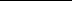 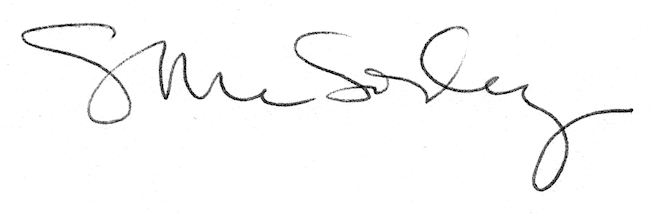 